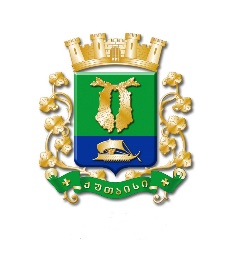 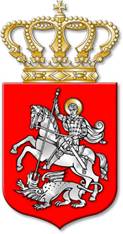 ს  ა  ქ  ა  რ  თ  ვ  ე  ლ  ოქალაქ  ქუთაისის  მუნიციპალიტეტის  საკრებულოგ  ა  ნ  კ  ა  რ  გ  უ  ლ  ე  ბ  ა№     61ქალაქი  ქუთაისი		30		მარტი			2022  წელიქალაქ ქუთაისის მუნიციპალიტეტის საკუთრებაში არსებული უძრავი ქონების, პირდაპირი განკარგვის წესით (სასყიდლით, პირობებით), იჯარის ფორმით,სააქციო საზოგადოება „ოპპასათვის“ სარგებლობაში გადაცემის თაობაზე, ქალაქ ქუთაისის მუნიციპალიტეტის მერისათვის თანხმობის მიცემის შ ე ს ა ხ ე ბსაქართველოს ორგანული კანონის „ადგილობრივი თვითმმართველობის კოდექსი“ 54-ე მუხლის პირველი პუნქტის „დ“ ქვეპუნქტის „დ.დ“ ქვეპუნქტის, „მუნიციპალიტეტის ქონების პრივატიზების, სარგებლობისა და მართვის უფლებებით გადაცემის, საპრივატიზებო საფასურის, საწყისი საპრივატიზებო საფასურის, ქირის საფასურის, ქირის საწყისი საფასურის განსაზღვრის და ანგარიშსწორების წესის დამტკიცების შესახებ“ საქართველოს მთავრობის 2014 წლის 8 დეკემბრის №669 დადგენილების, „ქალაქ ქუთაისის მუნიციპალიტეტის ქონების პრივატიზების, სარგებლობისა და მართვის უფლებებით გადაცემის, საპრივატიზებო საფასურის, საწყისი საპრივატიზებო საფასურის, ქირის საფასურის, ქირის საწყისი საფასურის განსაზღვრისა და ანგარიშსწორების წესების დამტკიცების შესახებ“ ქალაქ ქუთაისის მუნიციპალიტეტის საკრებულოს 2015 წლის 9 იანვრის №65 დადგენილების და ქალაქ ქუთაისის მუნიციპალიტეტის მერის 2022 წლის 23 მარტის №44-4422082354 წერილობითი მომართვის შესაბამისად:მუხლი 1. მიეცეს თანხმობა ქალაქ ქუთაისის მუნიციპალიტეტის მერს, იოსებ ხახალეიშვილს სააქციო საზოგადოება „ოპპასათვის“ (საიდენტიფიკაციო კოდის №248429598), პირდაპირი განკარგვის წესით (სასყიდლით, პირობებით), იჯარის ფორმით, ქალაქ ქუთაისის მუნიციპალიტეტის საკუთრებაში არსებული განკარგულების დანართში ჩამოთვლილი უძრავი ქონების 5 (ხუთი) წლის ვადით სარგებლობაში გადაცემის თაობაზე.(დანართი განკარგულებას თან ერთვის)მუხლი 2. წლიური საიჯარო ქირა განისაზღვროს ქალაქ ქუთაისის მუნიციპალიტეტის მერიასა და შეზღუდული პასუხისმგებლობის საზოგადოება „აუდიტორული კომპანია ალსოს“ შორის 2022 წლის 11 თებერვალს გაფორმებული სახელმწიფო შესყიდვების შესახებ №57 ხელშეკრულების საფუძველზე, შეზღუდული პასუხისმგებლობის საზოგადოება „აუდიტორული კომპანია ალსოს“ მიერ წარმოდგენილი დასკვნის (21.03.2022 წლის №08/03) შესაბამისად, რომელიც შეადგენს 33 600 (ოცდაცამეტი ათას ექვსასი) ლარს. მუხლი 3. სააქციო საზოგადოება „ოპპა“ (საიდენტიფიკაციო კოდის №248429598) ვალდებულია სარგებლობაში გადაცემული, დანართში მითითებული უძრავი ქონება გამოიყენოს სწრაფი ჩარიცხვის აპარატების განთავსებისათვის.მუხლი 4. ქალაქ ქუთაისის მუნიციპალიტეტის მერმა უზრუნველყოს იჯარის ხელშეკრულების მომზადება და გაფორმება საქართველოს კანონმდებლობით დადგენილი წესითა და ვადებით.მუხლი 5. კონტროლი განკარგულების შესრულებაზე განახორციელოს ქალაქ ქუთაისის მუნიციპალიტეტის საკრებულოს ეკონომიკის, ქონების მართვისა და საქალაქო მეურნეობის კომისიამ.მუხლი 6. განკარგულება შეიძლება გასაჩივრდეს, კანონით დადგენილი წესით, ქუთაისის საქალაქო  სასამართლოში (ვ.კუპრაძის ქუჩა №11), მისი გაცნობიდან ერთი თვის ვადაში.მუხლი 7. განკარგულება ძალაში შევიდეს კანონით დადგენილი წესით.საკრებულოს  თავმჯდომარე			ირაკლი  შენგელიაქალაქ ქუთაისის მუნიციპალიტეტისსაკრებულოს 2022 წლის 30 მარტის№ 61 განკარგულების დანართისააქციო საზოგადოება „ოპპასათვის“ (საიდენტიფიკაციო კოდი №248429598)პირდაპირი განკარგვის წესით, (სასყიდლით, პირობებით) იჯარის ფორმითსარგებლობაში გადასაცემი ქალაქ ქუთაისის მუნიციპალიტეტის საკუთრებაში არსებული ქონების ჩამონათვალისაკრებულოს  თავმჯდომარე			ირაკლი  შენგელია№მისამართიქონების დასახელებაფართობისაკადასტრო კოდიX კოორდინატიYკოორდინატიქალაქი ქუთაისი, ჯავახიშვილის ქუჩა,N15-ის ჩრდილოეთითტროტუარი0.503.02.21.005308743.594682132.02ქალაქი ქუთაისი, ბუხაიძის ქუჩა, N23-ის აღმოსავლეთითტროტუარი0.503.01.22.039308169.244681947.85ქალაქი ქუთაისი, ბუხაიძის ქუჩა, N23-ის აღმოსავლეთითტროტუარი0.503.01.22.039308168.9308168.9ქალაქი ქუთაისი, ზვიად გამსახურდიასა და ირაკლი აბაშიძის გამზირებს შორის არსებული ბაღისკვერი0.503.04.01.410308485.354681745.52ქალაქი ქუთაისი, ზვიად გამსახურდიას გამზირი, N34-ის აღმოსავლეთითტროტუარი0.503.01.24.026307939.854681329.42ქალაქი ქუთაისი, ზვიად გამსახურდიას გამზირი, N23-ის ჩრდილოეთით გზის მარცხენა მხარეს მდებარე გზისპირა გაზონი (ნაკვეთი 5)გზისპირა გაზონი0.503.01.24.402307950.524681311.222ქალაქი ქუთაისი, ილია ჭავჭავაძის გამზირი, N50-ის სამხრეთითტროტუარი0.503.04.26.556308089.174680832.53ქალაქი ქუთაისი, ილია ჭავჭვაძის გამზირი, N46ბ-ს სამხრეთითსკვერი0.503.04.26.479308192.394680771.67ქალაქი ქუთაისი, ილია ჭავჭავაძის გამზირი, N42-ის სამხრეთ-დასავლეთითტროტუარი0.503.04.30.059308370.834680652.28ქალაქი ქუთაისი, ილია ჭავჭავაძის გამზირი, N42-ის სამხრეთ-დასავლეთითტროტუარი0.503.04.30.059308419.894680621.05ქალაქი ქუთაისი, ილია ჭავჭავაძის გამზირი, N20-N22-ის სამხრეთითტროტუარი0.503.04.31.352308993.574680258.76ქალაქი ქუთაისი, ილია ჭავჭავაძის გამზირი, N25-ის ჩრდილოეთითტროტუარი0.503.04.06.667309101.794680161.54ქალაქი ქუთაისი, ილია ჭავჭავაძის გამზირი, N28-ის აღმოსავლეთითტროტუარი0.503.04.06.661308786.754680385.38ქალაქი ქუთაისი, ილია ჭავჭავაძის გამზირი, N37-ის ჩრდილოეთითტროტუარი0.503.04.06.702308751.874680382.53ქალაქი ქუთაისი, ილია ჭავჭავაძის გამზირი, N48-ის სამხრეთით(ნაკვეთი N01/518)ტროტუარი0.503.04.26.569308138.994680800.78ქალაქი ქუთაისი, ილია ჭავჭავაძის გამზირი, N50-ის სამხრეთითტროტუარი0.503.04.26.556308059.824680850.394ქალაქი ქუთაისი, ილია ჭავჭავაძის გამზირი, N51-ის ჩრდილოეთითტროტუარი0.503.04.06.588308334.644680649.73ქალაქი ქუთაისი, ილია ჭავჭავაძის გამზირი, N53-ის ჩრდილოეთითტროტუარი0.503.04.26.081308144.764680770.38ქალაქი ქუთაისი, ილია ჭავჭავაძის გამზირი, N54-ის სამხრეთითტროტუარი0.503.04.26.005307963.064680912.53ქალაქი ქუთაისი, ილია ჭავჭავაძის გამზირი, N54-ის სამხრეთითტროტუარი0.503.04.26.005308001.374680887.77ქალაქი ქუთაისი, ილია ჭავჭავაძის გამზირი, N55-ის მიმდებარედტროტუარი0.503.04.26.540307840.114680964.31ქალაქი ქუთაისი, ილია ჭავჭავაძის გამზირი, N56-ის სამხრეთ-დასავლეთითტროტუარი0.503.04.26.348307908.814680946.23ქალაქი ქუთაისი, ილია ჭავჭავაძის გამზირი, N56-ის სამხრეთ-დასავლეთითტროტუარი0.503.04.26.348307938.554680927.64ქალაქი ქუთაისი, ილია ჭავჭავაძის გამზირი, N58-ის სამხრეთითტროტუარი0.503.04.01.507307875.154680965.85ქალაქი ქუთაისი, ილია ჭავჭავაძის გამზირი, N59-ის ჩრდილო-აღმოსავლეთითტროტუარი0.503.04.26.349307710.444681046.68ქალაქი ქუთაისი, ილია ჭავჭავაძის გამზირი, N59-ის ჩრდილო-აღმოსავლეთითტროტუარი0.503.04.26.349307745.834681023.14ქალაქი ქუთაისი, ილია ჭავჭავაძის გამზირი, N62-ის სამხრეთითტროტუარი0.503.04.26.530307741.924681050.66ქალაქი ქუთაისი, ილია ჭავჭავაძის გამზირი, N67-ის ჩრდილოეთითტროტუარი0.503.04.26.346308103.154680797.81ქალაქი ქუთაისი, ილიაჭავჭავაძის გამზირი, N25-ის ჩრდილოეთითტროტუარი0.503.04.06.667309179.174680112.92ქალაქი ქუთაისი, ილია ჭავჭავაძის გამზირი, N37-ის ჩრდილოეთითტროტუარი0.503.04.06.702308792.644680359.15ქალაქი ქუთაისი, ილია ჭავჭავაძის გამზირი, N53-ის ჩრდილოეთით (ნაკვეთი N06/600)ტროტუარი0.503.04.30.338308278.884680685.19ქალაქი ქუთაისი, ილია ჭავჭავაძის გამზირი, N67-ის ჩრდილოეთით (ნაკვეთი N1)ტროტუარი0.503.04.26.318307998.064680863.09ქალაქი ქუთაისი, ილია ჭავჭავაძის გამზირი, ავტოსადგურის ჩრდილოეთით (ნაკვეთი N8)ტროტუარი0.503.04.26.046307904.214680919.91ქალაქი ქუთაისი, ილია ჭავჭავაძის გამზირი, ავტოსადგურის ჩრდილოეთით (ნაკვვეთი N8)ტროტუარი0.503.04.26.046307925.484680907.49ქალაქი ქუთაისი, კ.გამსახურდიას ქუჩა,N2-ის აღმოსავლეთითტროტუარი0.503.04.31.624309162.464680073.51ქალაქი ქუთაისი, ლერმონტოვის ქუჩა,N6-10-ის სამხრეთითტროტუარი0.503.03.21.471310533.424682625.64ქალაქი ქუთაისი, ნიკეას ქუჩა, N2-ის აღმოსავლეთითტროტუარი0.503.04.32.465309755.054679927.74ქალაქი ქუთაისი, ნიკეას ქუჩა, N2-ის აღმოსავლეთითტროტუარი0.503.04.32.465309759.944679948.24ქალაქი ქუთაისი, ნინოშვილის ქუჩა, N44-ის სამხრეთ-აღმოსავლეთითტროტუარი0.503.04.23.050309763.514681525.96ქალაქი ქუთაისი, რუსთაველის გამზირი, N2-ის დასავლეთითტროტუარი0.503.03.21.473310537.734682484.96ქალაქი ქუთაისი, რუსთაველის გამზირი, N2-ის დასავლეთითტროტუარი0.503.03.21.47310541.874682443.77ქალაქი ქუთაისი, რუსთაველის გამზირი, N95-ის ჩრდილოეთითტროტუარი0.503.04.22.011309042.484681985.95ქალაქი ქუთაისი, რუსთაველის გამზირი, N108-ის სამხრეთითტროტუარი0.503.04.21.005308915.434681990.42ქალაქი ქუთაისი, რუსთაველის გამზირი, N124-ის სამხრეთ-დასავლეთითტროტუარი0.503.04.21.041308541.34681808.8ქალაქი ქუთაისი, რუსთაველის გამზირი, N141, შპს „ლინკის“ ჩრდილო-დასავლეთითტროტუარი0.503.04.21.150308528.924681751.9ქალაქი ქუთაისი, სოლომონ პირველის ქუჩა, N64-ის ჩრდილოეთითტროტუარი0.503.03.27.032311791.484681821.87ქალაქი ქუთაისი, სოლომონ პირველის ქუჩა, N64-ის ჩრდილოეთითტროტუარი0.503.03.27.032311775.374681845.76ქალაქი ქუთაისი, ფალიაშვილის ქუჩა, N7-ის სამხრეთითტროტუარი0.503.03.21.082310322.744682483.26ქალაქი ქუთაისი, ფალიაშვილის ქუჩა, N7-ის სამხრეთითტროტუარი0.503.03.21.082310374.474682487.76ქალაქი ქუთაისი, ფალიაშვილის ქუჩა, N7-ის სამხრეთითტროტუარი0.503.03.21.082310350.654682485.59ქალაქი ქუთაისი, წმინდა ნინოს ქუჩატროტუარი0.503.03.21.095310538.914682506.45ქალაქი ქუთაისი, წმინდა ნინოს ქუჩა, N6-ის დასავლეთითტროტუარი0.503.03.21.472310547.64682557.37ქალაქი ქუთაისი, წმინდა ნინოს ქუჩა, N13-ის მიმდებარედტროტუარი0.503.03.21.308310553.414682306.23ქალაქი ქუთაისი, წმინდა ნინოს ქუჩატროტუარი0.503.03.21.095310538.14682531.4ქალაქი ქუთაისი, წმინდა ნინოს ქუჩა, N23-ის მიმდებარედტროტუარი0.503.03.21.127310529.044682608.7ქალაქი ქუთაისი, ხარებავას ქუჩა, N9-ის ჩრდილოეთითტროტუარი0.503.01.23.048303849.44681238.91ქალაქი ქუთაისი, აკაკი წერეთლის ქუჩა, N20-ის აღმოსავლეთითტროტუარი0.503.03.26.031310641.694682073.24ქალაქი ქუთაისი, აკაკი წერეთლის ქუჩა, N220-ის სამხრეთითტროტუარი0.503.06.21.0023110444679757.5ქალაქი ქუთაისი, ბუხაიძის ქუჩა, N5-ის დასავლეთითტროტუარი0.503.01.22.295308190.564682184.77ქალაქი ქუთაისი, ბუხაიძის ქუჩა, N13-ის დასავლეთითტროტუარი0.503.01.22.019308185.734681969.06ქალაქი ქუთაისი, ბუხაიძის ქუჩა, N24-ის მიმდებარედტროტუარი0.503.01.22.361308166.074681786.49ქალაქი ქუთაისი, გრიშაშვილის ქუჩა, N12-ის სამხრეთითტროტუარი0.503.04.24.330310144.684682104.17ქალაქი ქუთაისი, გრიშაშვილის ქუჩა, N12-ის სამხრეთითტროტუარი0.503.04.24.330310085.24682083.01ქალაქი ქუთაისი, დავით აღამაშენებლის გამზირი, N79-ის ჩრდილოეთითტროტუარი0.503.04.23.012309326.034681400.28ქალაქი ქუთაისი, დავით აღამაშენებლის გამზირი, N79-ის ჩრდილოეთითტროტუარი0.503.04.23.012309262.394681404.3ქალაქი ქუთაისი, დავით აღმაშენებლის გამზირი, N51-ის ჩრდილოეთითტროტუარი0.503.04.23.014309696.474681383.1ქალაქი ქუთაისი, დავით აღმაშენებლის გამზირი, N108-ის სამხრეთითტროტუარი0.503.04.22.018308843.344681460.26ქალაქი ქუთაისი, დავით აღმაშენებლის გამზირი, N97-ის ჩრდილოეთითტროტუარი0.503.04.23.011309038.364681413.13ქალაქი ქუთაისი, ვარლამიშვილისა და წმინდა ნინოს ქუჩების გადაკვეთაზე, ვარლამიშვილის ქუჩის N1 სახლის გადაკვეთაზესკვერი0.503.03.22.088310550.234682681.35ქალაქი ქუთაისი, ვარლამიშვილის ქუჩა,N9-ის აღმოსავლეთითტროტუარი0.503.03.22.420310729.954682680.01ქალაქი ქუთაისი, თამარ მეფის ქუჩა, N43-ის დასავლეთითტროტუარი0.503.03.26.084310933.54681918.6ქალაქი ქუთაისი, გელათის ქუჩა, N2-ის დასავლეთითტროტუარი0.503.03.21.081310853.714682567.4ქალაქი ქუთაისი, ფალიაშვილის ქუჩა N29/ქალაქი ქუთაისი, წმინდა ნინოს ქუჩა, N4-ის სამხრეთ-დასავლეთითტროტუარი0.503.03.21.353310550.874682506.38ქალაქი ქუთაისი, ფალიაშვილის ქუჩა N29/ქალაქი ქუთაისი, წმინდა ნინოს ქუჩა, N4-ის სამხრეთ-დასავლეთითტროტუარი0.503.03.21.353310555.914682504.59ქალაქი ქუთაისი, ფალიაშვილის ქუჩა,N23-ის დასავლეთითტროტუარი0.503.03.21.100310455.064682498.65ქალაქი ქუთაისი, ფალიაშვილის ქუჩა,N23-ის დასავლეთითტროტუარი0.503.03.21.100310455.054682501.57ქალაქი ქუთაისი, ფალიაშვილის ქუჩა,N23-ის დასავლეთითტროტუარი0.503.03.21.100310476.464682500.56ქალაქი ქუთაისი, ფალიაშვილის ქუჩისა და ფალიაშვილის ქუჩის 1-ლი შესახვევის გადაკვეთატროტუარი0.503.03.21.415310393.794682493.9ქალაქი ქუთაისი, ილია ჭავჭავაძის გამზირი, N25-ის ჩრდილოეთითტროტუარი0.503.04.06.667309149.774680128.3ქალაქი ქუთაისი, ილია ჭავჭავაძის გამზირი, N16-ის მიმდებარედტროტუარი0.503.04.06.665309197.64680131.91ქალაქი ქუთაისი, ილია ჭავჭავაძის გამზირი, N46ა-ს სამხრეთითტროტუარი0.503.04.30.155308248.214680731.58ქალაქი ქუთაისი, ილია ჭავჭავაძისგამზირი, N1-ის ჩრდილოეთითტროტუარი0.503.04.32.026309834.74679954.64ქალაქი ქუთაისი, ილია ჭავჭავაძისგამზირი, N1-ის ჩრდილოეთითტროტუარი0.503.04.32.026309822.634679949.29ქალაქი ქუთაისი, აკაკი წერეთლის ქუჩა,N2-ის აღმოსავლეთითტროტუარი0.503.03.21.080310705.724682309.18ქალაქი ქუთაისი, აკაკი წერეთლის ქუჩა,N2-ის აღმოსავლეთითტროტუარი0.503.03.21.080310713.244682338.07ქალაქი ქუთაისი, აკაკი წერეთლის ქუჩა, N101-ის დასავლეთითტროტუარი0.503.03.26.067310961.524681392.56ქალაქი ქუთაისი, ავტომშენებლის ქუჩა,N3-ის ჩრდილოეთითტროტუარი0.503.01.21.007305835.574681440.22ქალაქი ქუთაისი, ავტომშენებლის ქუჩა,N3-ის ჩრდილოეთითტროტუარი0.503.01.21.007305764.454681426.32ქალაქი ქუთაისი, ავტომშენებლის ქუჩა,N3-ის ჩრდილოეთითტროტუარი0.503.01.21.007305847.84681440.22ქალაქი ქუთაისი, ავტომშენებლის გამზირი, N6-ის სამხრეთითტროტუარი0.503.01.21.587305845.624681465.89ქალაქი ქუთაისი, ავტომშენებლის ქუჩა,N17-ის ჩრდილოეთითტროტუარი0.503.01.21.009305357.334681391.22ქალაქი ქუთაისი, ავტომშენებლის ქუჩა,N18-ის სამხრეთითტროტუარი0.503.01.21.014305348.424681411.87ქალაქი ქუთაისი, ავტომშენებლის ქუჩა,N23-ის ჩრდილოეთით გზის მარცხენა მხარეს მდებარე გზისპირა გაზონი (ნაკვეთი N6)გზისპირა გაზონი0.503.01.03.574305179.624681377.13ქალაქი ქუთაისი, ავტომშენებლის ქუჩა,N32-ის სამხრეთითტროტუარი0.503.01.21.017304859.534681369.03ქალაქი ქუთაისი, ბუკიას ქუჩა, N1-ის ჩრდილოეთითტროტუარი0.503.01.24.030305869.224681406.28ქალაქი ქუთაისი, ბუკიას ქუჩა, N2-ის აღმოსავლეთითტროტუარი0.503.01.24.031305851.244681420.88ქალაქი ქუთაისი, ბუკიას ქუჩა, N2-ის აღმოსავლეთითტროტუარი0.503.01.24.031305854.814681380.68ქალაქი ქუთაისი, ბუხაიძის ქუჩა, N3-ის ჩრდილოეთითტროტუარი0.503.01.22.018308194.044682346.25ქალაქი ქუთაისი, ბუხაიძის ქუჩა, N4-ის დასავლეთითტროტუარი0.503.01.22.188308155.864682332.28ქალაქი ქუთაისი, ბუხაიძის ქუჩა, N20-ის აღმოსავლეთითტროტუარი0.503.01.22.020308170.434681983.87ქალაქი ქუთაისი, ბუხაიძის ქუჩა, N23-ის აღმოსავლეთითტროტუარი0.503.01.22.039308169.494681910.58ქალაქი ქუთაისი, ბუხაიძის ქუჩა, N23-ის აღმოსავლეთითტროტუარი0.503.01.22.039308168.224681854.06ქალაქი ქუთაისი, ახალგაზრდობის გამზირი, N86-ის აღმოსავლეთითტროტუარი0.503.06.25.482311234.024678630.62ქალაქი ქუთაისი, დავით აღმაშენებლის სახელობის საავადმყოფოს, ახალგაზრდობის გამზირსა და ლეონიძის ქუჩას შორის საავადმყოფოს სამხრეთით და სამხრეთ-აღმოსავლეთითსკვერი0.503.06.25.159311356.94679594.5ქალაქი ქუთაისი, ბროსეს ქუჩა, N5-ის სამხრეთითტროტუარი0.503.03.21.474310774.584682659.22ქალაქი ქუთაისი, გელათის ქუჩა, N2-ის დასავლეთითტროტუარი0.503.03.21.081310816.034682475.35ქალაქი ქუთაისი, ვარლამიშვილის ქუჩა, N1ა-ს აღმოსავლეთითმწვანე ნარგავები0.503.03.22.468310603.224682673.26ქალაქი ქუთაისი, ვარლამიშვილისა და წმინდა ნინოს ქუჩების გადაკვეთაზე, ვარლამიშვილის ქუჩის N1 სახლის გადაკვეთაზესკვერი0.503.03.22.088310551.474682657.22ქალაქი ქუთაისი, დავით აღმაშენებლის მოედნის ჩრდილოეთიტროტუარი0.503.03.21.466310754.934682640.29ქალაქი ქუთაისი, დავით აღმაშენებლის მოედნის ჩრდილოეთიტროტუარი0.503.03.21.466310856.354682598.78ქალაქი ქუთაისი, დავით აღმაშენებლის მოედანიტროტუარი0.503.03.21.097310769.74682401.23ქალაქი ქუთაისი, გურამ ფანჯიკიძის ქუჩა, N8-ის ჩრდილოეთითტროტუარი0.503.03.26.300310719.894682185.57ქალაქი ქუთაისი, გურამ ფანჯიკიძის ქუჩა, N8-ის ჩრდილოეთითტროტუარი0.503.03.26.300310795.264682190.54ქალაქი ქუთაისი, გრიშაშვილისა და პუშკინის ქუჩების გადაკვეთატროტუარი0.503.03.26.299310466.364682211.49ქალაქი ქუთაისი, თამარ მეფის ქუჩა, N27-ის დასავლეთითტროტუარი0.503.03.26.306310844.374682106.4ქალაქი ქუთაისი, თამარ მეფის ქუჩა, N59-ის სამხრეთ-დასავლეთითტროტუარი0.503.03.26.063311049.124681678.02ქალაქი ქუთაისი, თამარ მეფის ქუჩა, N60-ის აღმოსავლეთით (ნაკვეთი N4/447)ტროტუარი0.503.03.26.222311022.534681678.61ქალაქი ქუთაისი, დავით და კონსტანტინეს ქუჩა, სანაპირო ზოლი (ნაკვეთი N 1)ტროტუარი0.503.02.23.029310574.864682795.12ქალაქი ქუთაისი, ზვიად გამსახურდიას გამზირი, N19-ის ჩრდილოეთითტროტუარი0.503.04.26.015307979.934681331.26ქალაქი ქუთაისი, ზვიად გამსახურდიას გამზირი, N27-ის ჩრდილოეთითტროტუარი0.503.01.24.024307699.954681119.97ქალაქი ქუთაისი, დავით აღმაშენებლის გამზირი, N136-ის სამხრეთითტროტუარი0.503.04.22.019308527.324681475.63ქალაქი ქუთაისი, დავით აღმაშენებლის გამზირი, N127-ის ჩრდილოეთით მდებარე სკვერისკვერი0.503.04.01.386308295.524681445.58ქალაქი ქუთაისი, დავით აღმაშენებლის გამზირი, N111-ის ჩრდილოეთითტროტუარი0.503.04.22.017308560.344681436.09ქალაქი ქუთაისი, დავით აღმაშენებლის გამზირი, N24-ის სამხრეთითტროტუარი0.503.04.25.187310394.974681381.46ქალაქი ქუთაისი, დავით აღმაშენებლის გამზირი, N24-ის სამხრეთითტროტუარი0.503.04.25.187310322.864681385.14ქალაქი ქუთაისი, დავით აღმაშენებლის გამზირი, N13-ის ჩრდილოეთითტროტუარი0.503.04.03.356310424.094681358.84ქალაქი ქუთაისი, ვ.აბაშიძის ქუჩა, N4-ის მიმდებარედტროტუარი0.503.06.25.636311395.194679880.48ქალაქი ქუთაისი, თამარ მეფის ქუჩა, N95-ის სამხრეთ-დასავლეთითტროტუარი0.503.03.27.060311197.044681496.62ქალაქი ქუთაისი, ილია ჭავჭავაძის გამზირი, N1-ის ჩრდილოეთითტროტუარი0.503.04.32.026309871.094679953.96ქალაქი ქუთაისი, ვ.კუპრაძის ქუჩა, N5-ის დასავლეთითტროტუარი0.503.03.27.059311415.94681552.98ქალაქი ქუთაისი, ნინოშვილის ქუჩა, N2-ის აღმოსავლეთითტროტუარი0.503.04.24.034309969.974681998.52ქალაქი ქუთაისი, ნინოშვილის ქუჩა, N2-ის აღმოსავლეთითტროტუარი0.503.04.24.034309963.574682029.37ქალაქი ქუთაისი, ნინოშვილის ქუჩა, N65-ის დასავლეთითტროტუარი0.503.04.23.049309738.154681449.42ქალაქი ქუთაისი, პ.იაშვილის ქუჩა, N7-ის სამხრეთითტროტუარი0.503.03.27.423310915.484681987.45ქალაქი ქუთაისი, რუსთაველის გამზირი, N18-ის სამხრეთ-აღმოსავლეთითტროტუარი0.503.02.26.224310029.254682194.61ქალაქი ქუთაისი, რუსთაველის გამზირი, N38-ის სამხრეთითტროტუარი0.503.02.26.361309829.074682076.84ქალაქი ქუთაისი, ფალიაშვილის ქუჩის მე-5 შესახვევი, N3-ის აღმოსავლეთითტროტუარი0.503.03.21.470310737.874682533.43ქალაქი ქუთაისი, ფალიაშვილის ქუჩა, N33-ის მიმდებარედტროტუარი0.503.03.21.697310674.764682518.32ქალაქი ქუთაისი, წმინდა ნინოს ქუჩა, N13-ის მიმდებარედტროტუარი0.503.03.21.308310552.834682309.17ქალაქი ქუთაისი, ხარებავას ქუჩა, N9-ის ჩრდილოეთითტროტუარი0.503.01.23.048303852.634681200.61სულ ფართობისულ ფართობისულ ფართობი70.0